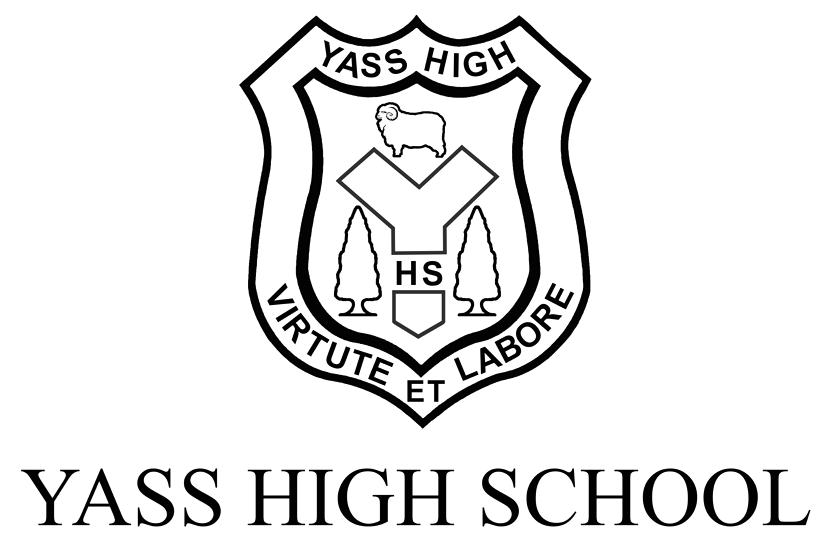 Year 9Assessment Schedule2021Stage 5 - Gaining a RoSAThe NSW Education Standards Authority (NESA) issues the Record of School Achievement (RoSA) to eligible students who leave school before completing the Higher School Certificate (HSC).Stage 5 encompasses both year 9 and year 10. The curriculum taught by school complies with the requirements of the NSW Department of Education, NESA and ACARA (The Australian Curriculum, Assessment and Reporting Authority).The RoSA is a cumulative credential, meaning it contains a student’s record of academic achievement up until the date they leave school. This could be between the end of Year 10 up until and including some results from Year 12.The RoSA records completed Stage 5 (Year 10) and Preliminary Stage 6 (Year 11) courses and grades, HSC (Year 12) results, and where applicable participation in any uncompleted Preliminary Stage 6 courses or HSC courses.The RoSA is useful to students leaving school prior to the HSC because they can show it to potential employers or places of further learning.The RoSA is also available to students who, from 2021, have not demonstrated the HSC minimum standard to receive their HSC. To be eligible for a RoSA, students must have:Completed the mandatory curriculum requirements for Years 7 to 10.Attended a government school, an accredited non-government school or a recognised school outside NSW.Completed courses of study that satisfy Education Standards’ curriculum and assessment requirements for the RoSA.Complied with the requirements from the Education Act.  Receiving the RoSASchools are responsible for requesting a RoSA through NESA.  Students cannot directly request a RoSA themselves. Schools can generate an eRecord and check the student’s course information. This online eRecord can be used as an interim result report until the formal RoSA credential is delivered to the student’s ‘Students Online’ account.Students who remain at school to complete their HSC will not receive a RoSA.A RoSA is not issued to students if/when they are transferring between schools. RoSA reporting and gradesThe RoSA shows a student’s comprehensive record of academic achievement, which includes:completed courses and the awarded grade or markcourses a student has participated in but did not complete before leaving schoolresults of any minimum standard literacy and numeracy tests that may have been satdate the student left school.It includes an A to E grade for all Stage 5 (Year 10) and Preliminary Stage 6 (Year 11) courses, the student has satisfactorily completed.  Grades are:based on student achievement in their assessment worksubmitted by the school in Term 4monitored by NESA for fairness and consistency.NESA works with teachers and schools to ensure appropriate standards for grading and assessment are developed and applied. This ensures that grades awarded in one school are equivalent to the same grades awarded in another school. 
Successful completed Vocational Education and Training (VET) and Life Skills course are reported differently to graded courses.Life SkillsCourses based on Life Skills outcomes and content satisfy the mandatory curriculum requirements for award of the RoSA.If you are undertaking one or more courses based on Life Skills outcomes and content you will be eligible to receive a Profile of Student Achievement which will outline the Life Skills outcomes you achieve in each course.The Profile of Student Achievement will be printed and issued by NESA to students at the same time as their RoSA (or if ineligible for the RoSA, with the Transcript of Study).Life Skills outcomes will be shown on the profile as:Achieved -for outcomes that have been achieved independentlyAchieved with support – for outcomes that have been achieved with additional supportRecording Extracurricular AchievementsThe Board has developed an online package - up2now (https://up2now.net.au) - that allows students to collect evidence of their extracurricular achievements such as first-aid qualifications or volunteer work.Students with Special Educational NeedsStudents who have undertaken a Special Program of Study will be awarded grades for any NESA Developed or NESA Endorsed Courses satisfactorily completed.  Achievements will be reported for Life Skills courses, but on a separate document called a Student Profile.Satisfactory attendance record plays an important role in meeting course completion criteria. Unplanned absences (such as illness) can be problematic for students in meeting course hours and outcomes. Extended absences are far more problematic. Even though students may be able to complete assessment tasks that have been missed (including tests), it is impossible for absent students to take part in the planned learning activities that cover those course outcomes that cannot be assessed through written work. Students applying for leave greater than 5 days must gain approval from the Principal. The syllabuses which govern the work   of secondary school teachers can be found on the NESA website http://educationstandards.nsw.edu.au/wps/portal/nesa/home.This is a most useful website for parents wishing to support their son or daughter during their secondary education years.School Assessment ProceduresThe Purpose of Assessment Assessment procedures provide an indication of a student’s attainment over a wide range of syllabus outcomes. Assessment covers the whole course in each subject, including knowledge, understanding, skills and processes and takes place at key points in the learning cycle. Students will receive feedback after having completed the assessment activities, which will be used for the next phase of learning.Assessment activities may be formal (e.g. semester examinations, common year task, assignment/research tasks) or informal (e.g. class test, topic test, in class task). The Assessment Schedule Booklet and Time Frame This assessment booklet provides you with the type of task, anticipated areas of learning to be assessed and weightings. Use a diary or calendar to record assessment tasks to assist you in managing and completing these tasks. If you have a problem with too many tasks scheduled at the one time, see your Year Adviser immediately. Notice of Assessment TasksAt least two weeks (10 school days) written notice is to be given before an Assessment is due. This notice will include,The actual date of the task or its due dateThe outcomes that will be assessedThe detailed requirements of the taskInformation about the marking criteria for the taskWhen assessment tasks are returned students will be given feedback that corresponds with the marking criteria.Absences Attendance at all timetabled classes is compulsory, especially on the day an assessment task is to be submitted or completed. Students must have an authorised reason to be absent from school, and a written note must be supplied by the parent/carer to explain any absence. This must be shown to their teacher before submitting the note to their roll call teacher. Whenever students are absent from school, it is their responsibility to ensure that they know what work/ assessment notification has been missed and to catch up with that work. Submission of Tasks All tasks are to be submitted/completed by or on the designated day and time (as per teacher notification). Tasks submitted late unless receive a ZERO and the class teacher will issue a Letter of Concern. Students are still required to complete this task for the purpose of meeting the syllabus requirements and to ensure the award of a RoSA in the subject concerned. Extensions, Special Consideration, Illness and MisadventureRequests for an extension of time to submit or complete an assessment task should be made in writing on an A Assessment Task Extension Application (Appendix B). And supported by a Doctor’s certificate (if applicable). Requests for an extension for reasons other than medical should be made in writing on the same form (Appendix B) and signed by Parents/Guardians. Such requests will be considered by the Head Teacher, usually in consultation with the class teacher. Requests for extension of time must be made prior to the due date of the task.An assessment Panel, comprising a class teacher, a head Teacher and the Principal or nominee, will adjudicate when students appeal a Head Teacher decision to not grant an extension. Where a student’s performance in an assessment task is affected by a valid illness/misadventure preventing presentation of part or the entire task, the student should complete an Assessment Task Appeal (Appendix A). In general, a valid misadventure is a situation that is unpredictable and out of the control of the student. An Appeal for consideration of misadventure should be submitted to the relevant Head Teacher in the case of a single task or the Deputy Principal in the case of multiple tasks within two days of returning to school. If the appeal is upheld, the student may be awarded a mark based on the original task, a substitute task or in exceptional circumstances an estimate based on other evidence. Technology failure is not, in itself, a valid reason for failure to submit an assessment task. It is the responsibility of the student to back up all their work and to ensure that all reasonable steps are taken to prevent technology failure from hampering their ability to submit a task by the due date. To minimise problems in relation to technology, students should adhere to the following protocols: Regularly back up all work on the hard drive of your computer, on an external portable storage media (eg. USB drive) or cloud storageTasks submitted electronically should be checked well before the due date to ensure that the data can be accessed at school (Check the compatibility of your home software with the school’s technology).Save a copy of the final version of your task to an email address that can be accessed at school (such as your @education email account), as well as bringing it to school on an external portable storage media. School Reports and GradesStudent reports will be provided at the conclusion of each semester. Parent Teacher Evenings are scheduled every year. Parents are welcome to contact the school at any time to discuss their child’s progress and educational needs. Students should receive feedback on assessments tasks within 2 weeks of the due date or submission/completion of the task.Student progress (reports and assessment tasks) will be reported using the NESA General Performance descriptors of achievement (Grades A – E):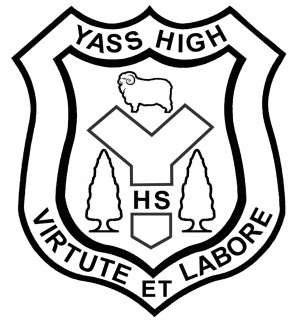 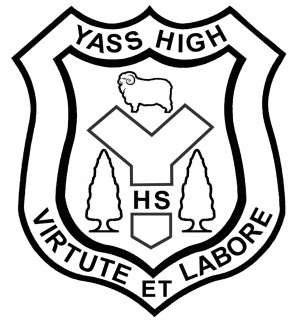 Year 9 Course Outcomes – AgricultureA student:5.1.1 	explains why identified plant species and animal breeds have been used in agricultural enterprises and developed for the Australian environment and/or markets5.1.2 	explains the interactions within and between agricultural enterprises and systems5.2.1 	explains the interactions within and between the agricultural sector and Australia’s economy, culture and society5.3.1 	investigates and implements responsible production systems for plant and animal enterprises5.3.2 	investigates and applies responsible marketing principles and processes5.3.3 	explains and evaluates the impact of management decisions on plant production enterprises5.3.4 	explains and evaluates the impact of management decisions on animal production enterprises5.4.1 	evaluates the impact of past and current agricultural practices on agricultural sustainability5.4.2 	evaluates management practices in terms of profitability, technology, sustainability, social issues and ethics5.4.3	implements and justifies the application of animal welfare guidelines to agricultural practices5.5.1 	designs, undertakes, analyses and evaluates experiments and investigates problems in agricultural contexts5.5.2 	collects and analyses agricultural data and communicates results using a range of technologies5.6.1 	applies Occupational Health and Safety requirements when using, maintaining and storing chemicals, tools and agricultural machinery5.6.2 	performs plant and animal management practices safely and in cooperation with others…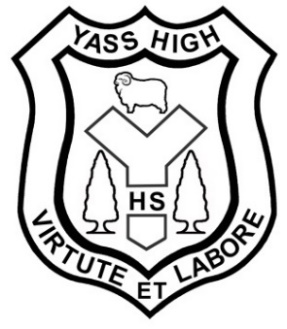 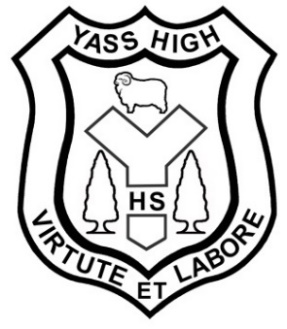 Year 9 Course Outcomes – Community StudiesA student:C1	demonstrates and responds appropriately to emergency situations by applying general first aid principlesC2	demonstrates empathy with, initiative and request for people within their communityC3	demonstrates and applies initiative and understanding of the need to assist others within their communityC4	identify and avert difficulties by the process of “walking in someone else’s shoes”C5	demonstrate an awareness and sensitivity to the needs, rights, feelings and efforts of othersC6	distinguish the importance of having a sense of self that builds confidence to handle society’s challenges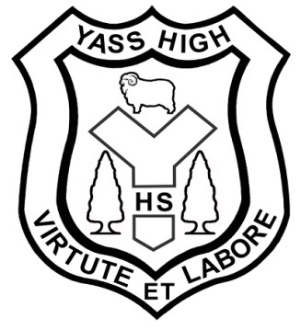 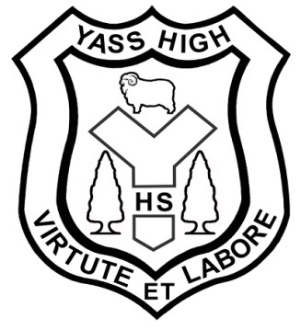 Year 9 Course Outcomes - DramaA student:5.1.1 	 manipulates the elements of drama to create belief, clarity and tension in character, role, situation and action5.1.2  	contributes, selects, develops and structures ideas in improvisation and play building5.1.3  	devises, interprets and enacts drama using scripted and unscripted material or text5.1.4 	explores, structures and refines ideas using dramatic forms, performance styles, dramatic techniques, theatrical conventions and technologies5.2.1	applies acting and performance techniques expressively and collaboratively to communicate dramatic meaning5.2.2	selects and uses performance spaces, theatre conventions and production elements appropriate to purpose and audience5.2.3	employs a variety of dramatic forms, performance styles, dramatic techniques, theatrical conventions and technologies to create dramatic meaning5.3.1	responds to, reflects on and evaluates elements of drama, dramatic forms, performance styles, dramatic techniques and theatrical conventions5.3.2	analyses the contemporary and historical contexts of drama5.3.3	analyses and evaluates the contribution of individuals and groups to processes and performances in drama using relevant drama concepts and terminology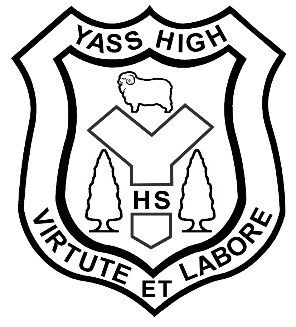 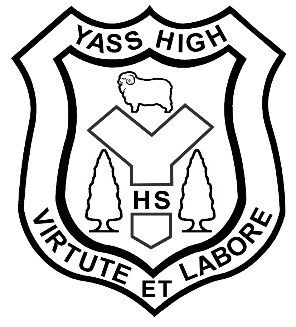 Year 9 Course Outcomes – EnglishA student:EN5-1A 	responds to and composes increasingly sophisticated and sustained texts for understanding, interpretation, critical analysis, imaginative expression and pleasureEN5-2A 	effectively uses and critically assesses a wide range of processes, skills, strategies and knowledge for responding to and composing a wide range of texts in different media and technologiesEN5-3B 	selects and uses language forms, features and structures of texts appropriate to a range of purposes, audiences and contexts, describing and explaining their effects on meaningEN5-4B 	effectively transfers knowledge, skills and understanding of language concepts into new and different contextsEN5-5C	thinks imaginatively, creatively, interpretively and critically about information and increasingly complex ideas and arguments to respond to and compose texts in a range of contextsEN5-6C	 investigates the relationships between and among textsEN5-7D 	understands and evaluates the diverse ways texts can represent personal and public worldsEN5-8D 	questions, challenges and evaluates cultural assumptions in texts and their effects on meaningEN5-9E 	purposefully reflects on, assesses and adapts their individual and collaborative skills with increasing independence and effectiveness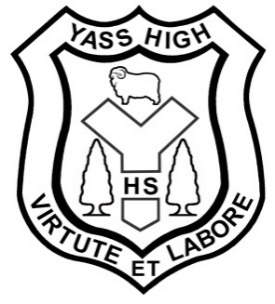 Year 9 Course Outcomes – Food TechnologyA student:FT5-1  		demonstrates hygienic handling of food to ensure a safe and appealing productFT5-2  		identifies, assesses and manages the risks of injury and WHS issues associated with the handling of foodFT5-3  		describes the physical and chemical properties of a variety of foodsFT5-4  		accounts for changes to the properties of food which occur during food processing, preparation and storageFT5-5  		applies appropriate methods of food processing, preparation and storageFT5-6  	describes the relationship between food consumption, the nutritional value of foods and the health of individuals and communitiesFT5-7  		justifies food choices by analysing the factors that influence eating habitsFT5-8  		collects, evaluates and applies information from a variety of sourcesFT5-9  		communicates ideas and information using a range of media and appropriate terminologyFT5-10  	selects and employs appropriate techniques and equipment for a variety of food-specific purposesFT5-11  	plans, prepares, presents and evaluates food solutions for specific purposesFT5-12  	examines the relationship between food, technology and societyFT5-13  	evaluates the impact of activities related to food on the individual, society and the environment	SkillsvbvdYear 9 Course Outcomes – GeographyA student:GE5-1	explains the diverse features and characteristics of a range of places and environmentsGE5-2	explains the processes that form and transform places and environmentsGE5-3	analyses the effect of interactions and connections between people, places and environmentsGE5-4	accounts for perspectives of people and organisations on a range of geographical issuesGE5-5	assesses management strategies for places and environments for their sustainabilityGE5-6	analyses differences in human wellbeing and ways to improve human wellbeingGE5-7	acquires and processes geographical information by selecting and using appropriate and relevant geographical tools for inquiryGE5-8	communicates geographical information to a range of audiences using a variety of strategies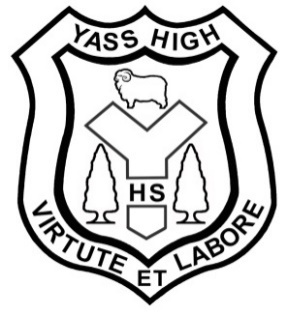 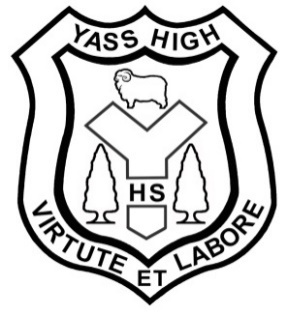 Year 9 Course Outcomes – HistoryA studentHT5-1	explains and assesses the historical forces and factors that shaped the modern world and AustraliaHT5-2 	sequences and explains the significant patterns of continuity and change in the development of the modern world and AustraliaHT5-3	explains and analyses the motives and actions of past individuals and groups in the historical contexts that shaped the modern world and AustraliaHT5-4	explains and analyses the causes and effects of events and developments in the modern world and AustraliaHT5-5	identifies and evaluates the usefulness of sources in the historical inquiry processHT5-6	uses relevant evidence from sources to support historical narratives, explanations and analyses of the modern world and AustraliaHT5-7	explains different contexts, perspectives and interpretations of the modern world and AustraliaHT5-8 	selects and analyses a range of historical sources to locate information relevant to an historical inquiryHT5-9 	applies a range of relevant historical terms and concepts when communicating an understanding of the pastHT5-10	selects and uses appropriate oral, written, visual and digital forms to communicate effectively about the past for different audiences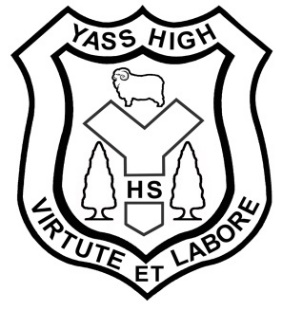 Year 9 Course Outcomes – Industrial Technology  Metal (100 hours)A student:IND5-1  	identifies, assesses, applies and manages the risks and WHS issues associated with the use of a range of tools, equipment, materials, processes and technologies.IND5-2  	applies design principles in the modification, development and production of projectsIND5-3  	identifies, selects and uses a range of hand and machine tools, equipment and processes to produce quality practical projectsIND5-4  	selects, justifies and uses a range of relevant and associated materials for specific applicationsIND5-5  	selects, interprets and applies a range of suitable communication techniques in the development, planning, production and presentation of ideas and projectsIND5-6  	identifies and participates in collaborative work practices in the learning environmentIND5-7  	applies and transfers skills, processes and materials to a variety of contexts and projectsIND5-8  	evaluates products in terms of functional, economic, aesthetic and environmental qualities and quality of constructionIND5-9  	describes, analyses and uses a range of current, new and emerging technologies and their various applicationsIND5-10 	describes, analyses and evaluates the impact of technology on society, the environment and cultural issues locally and globally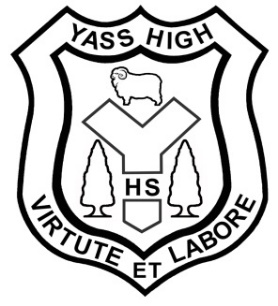 Year 9 Course Outcomes – Industrial Technology - TimberA student:IND5-1 	identifies, assesses, applies and manages the risks and WHS issues associated with the use of a range of tools, equipment, materials, processes and technologies.IND5-2  	applies design principles in the modification, development and production of projectsIND5-3 	identifies, selects and uses a range of hand and machine tools, equipment and processes to produce quality practical projectsIND5-4  	selects, justifies and uses a range of relevant and associated materials for specific applicationsIND5-5  	selects, interprets and applies a range of suitable communication techniques in the development, planning, production and presentation of ideas and projectsIND5-6  	identifies and participates in collaborative work practices in the learning environmentIND5-7  	applies and transfers skills, processes and materials to a variety of contexts and projectsIND5-8 -	evaluates products in terms of functional, economic, aesthetic and environmental qualities and quality of constructionIND5-9  	describes, analyses and uses a range of current, new and emerging technologies and their various applicationsIND5-10  	describes, analyses and evaluates the impact of technology on society, the environment and cultural issues locally and globally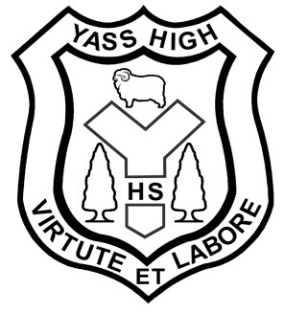 Year 9 Course Outcomes – Mathematics 5.1/5.2 Pathway (5.2 Outcome statements covered in year 10)A student:MA5.1-1WM   		uses appropriate terminology, diagrams and symbols in mathematical contextsMA5.1-2WM   		selects and uses appropriate strategies to solve problemsMA5.1-3WM   		provides reasoning to support conclusions that are appropriate to the contextMA5.1-4NA     	solves financial problems involving earning, spending and investing moneyMA5.1-5NA     	operates with algebraic expressions involving positive-integer and zero indices, and establishes the meaning of negative indices for numerical basesMA5.1-6NA     	determines the midpoint, gradient and length of an interval, and graphs linear relationshipsMA5.1-7NA    			graphs simple non-linear relationshipsMA5.1-8MG    		calculates the areas of composite shapes, and the surface areas of rectangular and triangular prismsMA5.1-9MG    		interprets very small and very large units of measurement, uses scientific notation, and rounds to significant figuresMA5.1-10MG  		applies trigonometry, given diagrams, to solve problems, including problems involving angles of elevation and depressionMA5.1-11MG  		describes and applies the properties of similar figures and scale drawingsMA5.1-12SP  			uses statistical displays to compare sets of data, and evaluates statistical claims made in the mediaMA5.1-13SP  			calculates relative frequencies to estimate probabilities of simple and compound events./’Year 9 Assessment Outcomes – Mathematics 5.3 Pathway (5.3 Outcome statements covered in year 10)A student:MA5.1-1WM	uses appropriate terminology, diagrams and symbols in mathematical contextsMA5.1-2WM	selects and uses appropriate strategies to solve problemsMA5.1-3WM	provides reasoning to support conclusions that are appropriate to the contextMA5.1-4NA	solves financial problems involving earning, spending and investing moneyMA5.1-5NA	operates with algebraic expressions involving positive-integer and zero indices, and establishes the meaning of negative indices for numerical basesMA5.1-6NA	determines the midpoint, gradient and length of an interval, and graphs linear relationshipsMA5.1-7NA	graphs simple non-linear relationshipsMA5.1-8MG	calculates the areas of composite shapes, and the surface areas of rectangular and triangular prismsMA5.1-9MG	interprets very small and very large units of measurement, uses scientific notation, and rounds to significant figuresMA5.1-10MG	applies trigonometry, given diagrams, to solve problems, including problems involving angles of elevation and depressionMA5.1-11MG	describes and applies the properties of similar figures and scale drawingsMA5.1-12SP	uses statistical displays to compare sets of data, and evaluates statistical claims made in the mediaMA5.1-13SP	calculates relative frequencies to estimate probabilities of simple and compound eventsMA5.2-1WM	selects appropriate notations and conventions to communicate mathematical ideas and solutionsMA5.2-2WM	interprets mathematical or real-life situations, systematically applying appropriate strategies to solve problemsMA5.2-3WM	constructs arguments to prove and justify resultsMA5.2-4NA	solves financial problems involving compound interestMA5.2-5NA	recognises direct and indirect proportion, and solves problems involving direct proportionMA5.2-6NA	simplifies algebraic fractions, and expands and factorises quadratic expressionsMA5.2-7NA	applies index laws to operate with algebraic expressions involving integer indicesMA5.2-8NA	solves linear and simple quadratic equations, linear inequalities and linear simultaneous equations, using analytical and graphical techniquesMA5.2-9NA	uses the gradient-intercept form to interpret and graph linear relationshipsMA5.2-10NA	connects algebraic and graphical representations of simple non-linear relationshipsMA5.2-11MG	calculates the surface areas of right prisms, cylinders and related composite solidsMA5.2-12MG	applies formulas to calculate the volumes of composite solids composed of right prisms and cylindersMA5.2-13MG	applies trigonometry to solve problems, including problems involving bearingsMA5.2-14MG	calculates the angle sum of any polygon and uses minimum conditions to prove triangles are congruent or similarMA5.2-15SP	uses quartiles and box plots to compare sets of data, and evaluates sources of dataMA5.2-16SP	investigates relationships between two statistical variables, including their relationship over timeMA5.2-17SP	describes and calculates probabilities in multi-step chance experimentsYear 9 Course Outcomes - MusicThrough activities in performance, composition, musicology and aural, a student:5.1	performs repertoire with increasing levels of complexity in a range of musical styles demonstrating an understanding of the musical concepts5.2 	performs repertoire in a range of styles and genres demonstrating interpretation of musical notation and the application of different types of technology5.3	 performs music selected for study with appropriate stylistic features demonstrating solo and ensemble awareness5.4 	demonstrates an understanding of the musical concepts through improvising, arranging and composing in the styles or genres of music selected for study5.5 	notates own compositions, applying forms of notation appropriate to the music selected for study5.6 	uses different forms of technology in the composition process5.7 	demonstrates an understanding of musical concepts through the analysis, comparison, and critical discussion of music from different stylistic, social, cultural and historical contexts5.8 	demonstrates an understanding of musical concepts through aural identification, discrimination, memorisation and notation in the music selected for study5.9 	demonstrates an understanding of musical literacy through the appropriate application of notation, terminology, and the interpretation and analysis of scores used in the music selected for study5.9 	demonstrates an understanding of musical literacy through the appropriate application of notation, terminology, and the interpretation and analysis of scores used in the music selected for 5.9 demonstrates an understanding of musical literacy through the appropriate application of notation, terminology, and the interpretation and analysis of scores used in the music selected for study5.10 	demonstrates an understanding of the influence and impact of technology on music5.11 	demonstrates an appreciation, tolerance and respect for the aesthetic value of music as an art form5.12 	demonstrates a developing confidence and willingness to engage in performing, composing and listening experiences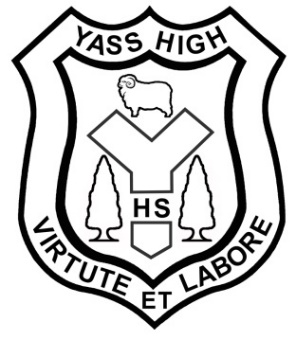 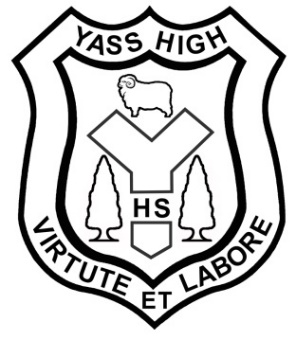 Year 9 Course Outcomes – PASSA student:PASS5-1   	discusses factors that limit and enhance the capacity to move and performPASS5-2   	analyses the benefits of participation and performance in physical activity and sportPASS5-3   	discusses the nature and impact of historical and contemporary issues in physical activity and sportPASS5-4   	analyses physical activity and sport from personal, social and cultural perspectivesPASS5-5	demonstrates actions and strategies that contribute to active participation and skilful performancePASS5-6	evaluates the characteristics of participation and quality performance in physical activity and sportPASS5-7 	works collaboratively with others to enhance participation, enjoyment and performancePASS5-8	displays management and planning skills to achieve personal and group goalsPASS5-9	performs movement skills with increasing proficiencyPASS5-10	analyses and appraises information, opinions and observations to inform physical activity and sport decisions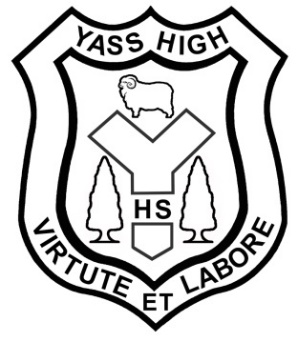 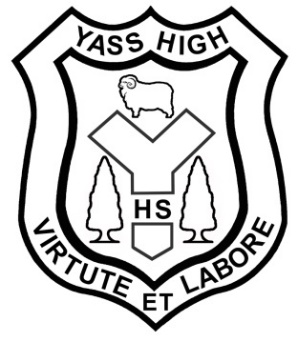 Year 9 Course Outcomes – PDHPEA student:PD5-1 assesses their own and others’ capacity to reflect on and respond positively to challengesPD5-2 researches and appraises the effectiveness of health information and support services available in the communityPD5-3 analyses factors and strategies that enhance inclusivity, equality and respectful relationshipsPD5-4 adapts and improvises movement skills to perform creative movement across a range of dynamic physical activity contextsPD5-5 appraises and justifies choices of actions when solving complex movement challengesPD5-6 critiques contextual factors, attitudes and behaviours to effectively promote health, safety, wellbeing and participation in physical activityPD5-7 plans, implements and critiques strategies to promote health, safety, wellbeing and participation in physical activity in their communitiesPD5-8 designs, implements and evaluates personalised plans to enhance health and participation in a lifetime of physical activityPD5-9 assesses and applies self-management skills to effectively manage complex situationsPD5-10 critiques their ability to enact interpersonal skills to build and maintain respectful and inclusive relationships in a variety of groups or contextsPD5-11 refines and applies movement skills and concepts to compose and perform innovative movement sequencesYear 9 Course Outcomes – ScienceA student:SC5-1VA	appreciates the importance of science in their lives and the role of scientific inquiry in increasing understanding of the world around themSC5-2VA	shows a willingness to engage in finding solutions to science-related personal, social and global issues, including shaping sustainable futuresSC5-3VA	demonstrates confidence in making reasoned, evidence-based decisions about the current and future use and influence of science and technology, including ethical considerationsSC5-4WS	develops questions or hypotheses to be investigated scientificallySC5-5WS	produces a plan to investigate identified questions, hypotheses or problems, individually and collaborativelySC5-6WS	undertakes first-hand investigations to collect valid and reliable data and information, individually and collaborativelySC5-7WS	processes, analyses and evaluates data from first-hand investigations and secondary sources to develop evidence-based arguments and conclusionsSC5-8WS	applies scientific understanding and critical thinking skills to suggest possible solutions to identified problemsSC5-9WS	presents science ideas and evidence for a particular purpose and to a specific audience, using appropriate scientific language, conventions and representationsSC5-10PW	applies models, theories and laws to explain situations involving energy, force and motionSC5-11PW	explains how scientific understanding about energy conservation, transfers and transformations is applied in systemsSC5-12ES	describes changing ideas about the structure of the Earth and the universe to illustrate how models, theories and laws are refined over time by the scientific communitySC5-13ES	explains how scientific knowledge about global patterns of geological activity and interactions involving global systems can be used to inform decisions related to contemporary issuesSC5-14LW	analyses interactions between components and processes within biological systemsSC5-15LW	explains how biological understanding has advanced through scientific discoveries, technological developments and the needs of societySC5-16CW	explains how models, theories and laws about matter have been refined as new scientific evidence becomes availableSC5-17CW	discusses the importance of chemical reactions in the production of a range of substances, and the influence of society on the development of new materials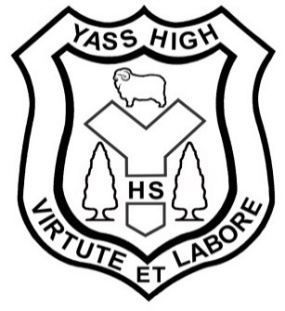 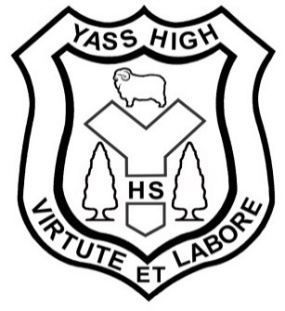 Year 9 Course Outcomes – Textiles Technology Students will:TEX5-1 	explains the properties and performance of a range of textile itemsTEX5-2 	justifies the selection of textile materials for specific end usesTEX5-3	explains the creative process of design used in the work of textile designersTEX5-4	generates and develops textile design ideasTEX5-5	investigates and applies methods of colouration and decoration for a range of textile itemsTEX5-6	analyses the influence of historical, cultural and contemporary perspectives on textile design, construction and useTEX5-7	evaluates the impact of textiles production and use on the individual consumer and societyTEX5-8 	selects and uses appropriate technology to creatively document, communicate and present design and project workTEX5-9	critically selects and creatively manipulates a range of textile materials to produce quality textile itemsTEX5-10	selects appropriate techniques and uses equipment safely in the production of quality textile projectsTEX5-11	demonstrates competence in the production of textile projects to completionTEX5-12 	evaluates textile items to determine quality in their design and constructionYear 9 Course Outcomes - Visual ArtsA student:5.1 	develops range and autonomy in selecting and applying visual arts conventions and procedures to make artworks5.2	makes artworks informed by their understanding of the function of and relationships between the artist – artwork – world – audience5.3 	makes artworks informed by an understanding of how the frames affect meaning5.4 	investigates the world as a source of ideas, concepts and subject matter in the visual arts5.5 	makes informed choices to develop and extend concepts and different meanings in their artworks5.6 	demonstrates developing technical accomplishment and refinement in making artworks 5.7 	applies their understanding of aspects of practice to critical and historical interpretations of art5.8	uses their understanding of the function of and relationship between artist – artwork – world – audience in critical and historical interpretations of art5.9 	demonstrates how the frames provide different interpretations of art5.10 	demonstrates how art criticism and art history construct meaningsYEAR 9 ASSESSMENT PLANNING 2021  AThe student has an extensive knowledge and understanding of the content and can readily apply this knowledge. In addition, the student has achieved a very high level of competence in the processes and skills and can apply these skills to new situations.BThe student has a thorough knowledge and understanding of the content and a high level of competence in the processes and skills. In addition, the student is able to apply this knowledge and these skills to most situations.CThe student has a sound knowledge and understanding of the main areas of content and has achieved an adequate level of competence in the processes and skills.DThe student has a basic knowledge and understanding of the content and has achieved a limited level of competence in the processes and skills.EThe student has an elementary knowledge and understanding in few areas of the content and has achieved very limited competence in some of the processes and skills.ComponentsTask 1Task 2Task 3Task 4WeightingComponentsTerm 1Week 10Term 2Week 4Term 3 Week 8Term 4Week 5WeightingComponentsAnimal Research TaskPractical TaskTopic TestPortfolioWeightingComponents5.1, 5.2, 5.7, 5.125.4, 5.7, 5.10  5.145.2, 5.3, 5.8, 5.954, 5.5, 5.6, 5.11WeightingKnowledge & Understanding of course content10201040Knowledge, understanding and skills required to manage agricultural production systems1010101040Skills in effective research, experimentation and communication101020Weighting30103030100ComponentTask 1Task 2Task 3WeightingComponentOngoing Term 1, 2, 3 4Term 2Week 6Term 3Week 10WeightingComponentCommunity IntegrationCultural DiversityMaking a DifferenceCourage to CoreWeightingComponentC2, C3, C4, C7C2, C5, C6C2, C5, C6WeightingBecomes a more community minded person through experiences by ‘walking in someone else’s shoes’6060Appreciate the uniqueness of individuals and cultures and accept similarities and differences without prejudice2020Challenge inappropriate behaviours and attitudes in relation to a wide variety of different contexts2020Weighting602020100ComponentsTask 1Task 2Task 3Task 4WeightingComponentsTerm 1Week 7Term 2Week 6Term 3Week 6Term 4Week 4WeightingComponentsPerformanceand Written ComponentPractical Elementand Written ComponentPractical Element and RationalePerformanceand Written ComponentWeightingComponents5.1.1, 5.1.2, 5.1.3 5.2.1, 5.3.35.1.2, 5.1.4, 5.2.1 5.2.3, 5.3.15.1.3, 5.1.4, 5.2.2 5.3.1, 5.3.2 5.1.3, 5.1.4, 5.2.1 5.3.1, 5.3.3WeightingMaking10510530Performance1010101040Appreciating 55101030Weighting25203025100ComponentTask 1Task 2Task 3Task 4WeightingComponentTerm 1Week 9Term 2Week 4Term 3Week 3Term 4Week 2WeightingComponentThe Detective Genre: Detective Fiction NarrativeDistinctive Voices:SpeechScience Fiction:Representation Task Globalisation Through Anime: Essay WeightingEN5-1A, EN5-3BEN5-4B, EN5-5CEN5-1A, EN5-2AEN5-3B, EN-5CCEN5-7DEN5-4B, EN5-6CEN5-7D, EN5-9EEN5-1A, EN5-3BEN5-6C, EN5-8DKnowledge and understanding of course content12.512.512.512.550Skills in responding to texts and communication of ideas appropriate to audience, purpose and context across all modes12.512.12.512.550Weighting25252525100ComponentTask 1Task 2Task 3Task 4WeightingComponentTerm 1 Week 10Term 2Week 6Term 3Week 9Term 4Week 4WeightingComponentFood in Australia -written and practical TaskPractical Work Food for Specific Needs Design TaskPractical TaskWeightingComponentFT5-8, FT5-9FT5-12, FT5-13FT5-2 FT5-5FT-5-6, FT5-7FT5-10 FT5-11FT5-1, FT5-3, FT5-4WeightingKnowledge and understanding of course content1510151050Skills in designing and preparing food 1015101550Weighting25252525100ComponentsTask 1Task 2WeightingComponentsTerm 1 Week 10orTerm 3 Week 9Term 2 Week 6orTerm 4 Week 5WeightingComponentsChanging Places Site Plan ProjectEnvironmentalChange and Management ExaminationWeightingComponentsGE5-3, GE5-2, GE5-7, GE5-8GE5-1, GE5-4, GE5-5, GE5-8WeightingApply geographical tools for geographical inquiry. Develop skills to acquire, process and communicate geographical information35540Knowledge and understanding of the features, characteristics and interactions of people, places and environments across a range of scales154560Weighting5050100ComponentsTask 1Task 2WeightingComponentsTerm 1 Week 10orTerm 3 Week 9Term 2 Week 6orTerm 4 Week 5WeightingComponentsResearch and Essay on an IndividualWW1 ExaminationWeightingComponentsHT5-1, HT5-3, HT5-6HT5-10HT5-1, HT5-7, HT5-8, HT5-10WeightingKnowledge and understanding of the nature of history, significant changes and impact of ideas, movements, people and events.251540Skills to undertake historical inquiry and to communicate an understanding of history. 253560Weighting5050100ComponentTask1Task 2Task 3WeightingComponentTerm 2Week 2Term 3Week 6Term 4 Week 4WeightingComponentCarry AllTack HammerMetal ArtWeightingComponentIND5-1, IND5-2  IND5-3IND5-4, IND5-6  IND5-10WeightingKnowledge and understanding of course content10101030Skills in designing and making 15203570Weighting253045100ComponentTask 1Task 2Task 4WeightingComponentTerm 2Week 2Term 2Week 10Term 4 Week 4WeightingComponentToolbox and evaluationWooden toy and portfolioStep stool and portfolioWeightingComponentIND5-1, IND5-2, IND5-8IND 5-444IND5-5, IND5-6WeightingCommunication and understanding of course content10101030Skills in producing quality practical projects20203070Weighting303040100ComponentTask 1Task 2Task 3Task 4WeightingComponentTerm 1Week 9Term 2Week 5Term 3Week 10Term 4Week 3WeightingComponentAssignment on Surface AreaTopic Test ProbabilityInvestigation ProjectIn Class TaskWeightingComponentMA5.1-1WMMA5.1-3WMMA5.1-8MGMA5.1-2WMMA5.1-13SPMA5.1-1WMMA5.1-3WMMA5.1-6NAMA5.1-2WMMA5.1-10MGWeightingWorking Mathematically105202055Content Knowledge510102045Weighting15153040100ComponentTask 1Task 2Task 3Task 4WeightingComponentTerm 1Week 9Term 2Week 5Term 3Week 10Term 4Week 3WeightingComponentAssignment on Equations &/or InequalitiesTopic Test TrigonometryInvestigation ProjectIn Class TaskWeightingComponentMA5.1-3WMMA5.2-1WMMA5.1-5NAMA5.2-8NAMA5.1-2WMMA5.1-10MGMA5.2-13MGMA5.1-1WMMA5.1-3WMMA5.1-11MGMA5.2-14MGMA5.1-2WMMA5.2-6NAMA5.3-7NAWeightingWorking Mathematically105102045Content Knowledge1010102555Weighting20152045100ComponentsTask 1Task 2Task 3Task 4WeightingComponentsTerm 1Week 8Term 2Week 5Term 3Week 8Term 4Week 4WeightingComponentsPerformanceTopic 1CompositionAural AnalysisPerformance and Aural AnalysisWeightingComponents5.2, 5.3, 5.125.4, 5.5, 5.65.7, 5.9, 5.10, 5.115.1, 5.3, 5.7, 5.8WeightingPerformance 202040Composition 3030Aural 201030Weighting20302030100ComponentTask 1Task 2Task 3WeightingComponentTerm 1 Week 10Term 2Week 9Term 3Week 9WeightingComponentBody SystemsSporting IdentityOlympics and TechnologyWeightingComponentPASS5-1, PASS5-2 PASS5-7PASS5-3, PASS5-4PASS5-6, PASS5-7 PASS5-8WeightingSkills in the evaluation of factors that contribute to efficient and rewarding participation in physical activity10101030Knowledge and understanding of the roles and effects of physical activity and sport, and the benefits and opportunities they can provide20101040Skill in enhancing their participation and performance in physical activity and sport102030Weighting402040100ComponentTask 1Task 2Task 3WeightingComponentTerm 1 Week 9Term 2Week 9Term 3Week 8WeightingComponentPhysical Activity for MeLooking Good, Feeling GreatRespect in RelationshipsWeightingComponentPD5-6, PD5-7, PD5-8PD5-1, PD5-2, PD5-9PD5-3, PD5-10WeightingSkills in predicting potential problems and developing, justifying and evaluating solutions10101030Knowledge and understanding of how to develop strategies to promote health and safe behaviours15101035Skills in analysing attitudes, behaviour and consequences related to health issues affecting young people15101035Weighting403030100ComponentsTask 1Task 2Task 3Task 4WeightingComponentsTerm 1Week 8Term 2Week 2Term 3Week 10Term 4Week 5WeightingComponentsPractical written Test Australian Scientist PosterPortfolio of ClassworkYearly ExaminationWeightingComponentsSC5-6WS SC5-8WSSC5-LW14SC5-9WSSC5-9WS SC5-7WS SC5-6WS SC5-8WS SC5-8WSSC5-11PWSC5-13ESSC5-12ESWeightingSkills in applying the processes of working scientifically2010101050Knowledge of the Physical World, Earth and Space, Living World and Chemical World and understanding about the nature, development, use and influence of Science1010102050Weighting30202030100  Component Task 1 Task 2 Task 3 Weighting   Component Term 2 Week 3Term 3 Week 6 Term 4  Week 6 Weighting   Component Apparel project and Case StudyMini quilt and portfolioToy and research taskWeighting   Component TEX5-2, TEX5-3, TEX5-10, TEX5-11 TEX5-1, TEX5-5, TEX5-7, TEX5-9TEX5-12 TEX5-4, TEX5-6, TEX5-8 Weighting Knowledge of design, properties and performance of textiles and textiles and society1010 1030 Skills in designing and producing textile items2025 25 70Weighting30 35 35 100ComponentTask 1Task 2Task 3Task 4WeightingComponentTerm 1Week 10Term 2Week 7Term 3Week 8Term 4Week 3WeightingComponentArt practice and Historical studyArt practice and Critical studyBody of work and exhibitionConceptual study and framesWeightingComponent5.1, 5.3, 5.5, 5.7 5.105.2, 5.4, 5.6, 5.7 5.105.1, 5.2, 5.5, 5.65.7, 5.8, 5.9WeightingHistory/Criticism10102040Art Making15153060Mark25253020100Line 1Line 2Food TechnologyAgricultureTextile TechnologyCommunity StudiesVisual ArtsMusicPhysical Activity & Sport StudiesIndustrial Technology TimberDramaFood TechnologyIndustrial Technology MetalTerm 1 Week 1Week 2Week 3Week 4Week 5Week 6Week 7Week 8Week 9Week 10Drama (1)Music (2)PDHPEPASS (1) ScienceMathsArt (1)EnglishAgriculture (2) Food Technology (1&2)History/GeographyTerm 2Week 1Week 2 Week 3 Week 4 Week 5Industrial Technology – Metal (1)Textiles Technology (1)EnglishMusic (2)ScienceAgriculture (2)MathsIndustrial Technology – Timber (2)Week 6Week 7Week 8Week 9Week 10Community Studies (2)Art (1)PASS (1)Industrial Technology – Timber (2)Drama (1)PDHPEFood Technology (1&2)History/GeographyTerm 3 Week 1Week 2Week 3Week 4Week 5EnglishWeek 6Week 7Week 8Week 9Week 10Drama (1)Art (1)Textiles Technology (1)MathsTextile Technology (1)Agriculture (2)PASS (1)Community Studies (2)Industrial Technology – Metal (1)Music (2)Food Technology (1&2)SciencePDHPEHistory/GeographyTerm 4 Week 1/2Week 3Week 4Week 5 Week 6EnglishArt (1)Music (2)Agriculture (2)Textiles Technology (1)Drama (1)ScienceMathsFood Technology 1&2History/GeographyIndustrial Technology – Metal (1)Industrial Technology – Timber (2)Week 7 Week 8Week 9Week 10Week 11